Medical Bills Statistics for COVID-19 Claims2020-2021July, 2022Oakland, California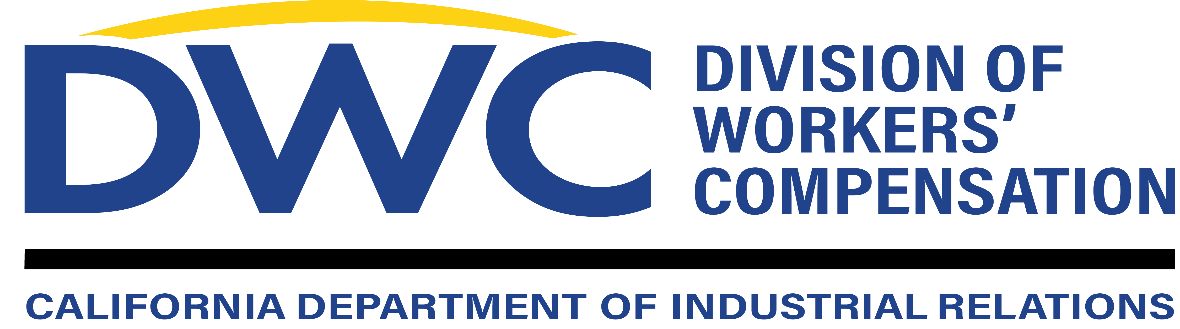 List of TablesTable 2:1 COVID-19 Claims by Age at Injury	2Table 2:2 COVID-19 Claims by Gender	2Table 3:1 Count of COVID-19 Bills by Region and County – 2020	3Table 3:2 Count of COVID-19 Bills by Region and County – 2021	5Table 3:3 COVID-19 Claims with Medical Bills by Region and County- 2020	7Table 3:4 COVID-19 Claims with Medical Bills by Region and County - 2021	9Table 3:5 COVID-19 Medical Bills by Place of Service (non-institutional bills) 2020-2021	11Table 3:6 COVID-19 Medical Bills by Facility type	11Table 3:7 Primary Diagnosis on COVID-19 Bills-2020	12Table 3:8 Primary Diagnosis on COVID-19 Bills-2021	13Table 3:9 Service for COVID-19 Bills - 2020	15Table 3:10 Service for COVID-19 Bills - 2021	17Table 3:11 Prescription Bills by Drug Group and Average Paid - 2020-2021	19Table 3:12 Distribution of COVID-19 Prescription by Brand Name Code Pharmacy Dispensed  – 2020	22Table 3:13 Distribution of COVID-19 Prescription by Brand Name Code Pharmacy Dispensed  – 2021	22Table 3:14 Distribution of COVID-19 Prescription by Brand Name Code Physician Dispensed – 2020	22Table 3:15 Distribution of COVID-19 Prescription by Brand Name Code Physician Dispensed – 2021	22Introduction1.1 Data SourceThe Division of Worker’s Compensation’s (DWC’s) Workers’ Compensation Information System (WCIS) collect workers’ compensation injury, indemnity and medical bill data on two parts of the system. The First Report of Injury (FROI) and Subsequent Report of Injury (SROI) part of the system collects injury and indemnity information, while the medical bill reporting system collects medical bill information.  Claims administrators are required by 8 CCR 9702(e)(1) and (2)  to report all paid or denied medical bills within 90 calendar days after a payment or a decision not to pay is made. Data is collected from both insured and self-insured employers. The information presented in this report is based mainly on the medical billing data collected in WCIS.For full description of data collected in WCIS please refer to FROI/SROI datahttps://www.dir.ca.gov/dwc/DWCPropRegs/WCIS-Regulations/Final-Regulations/Guides/FROISROICAImplementationGuide-Final.pdfMedical Billing datahttps://www.dir.ca.gov/dwc/DWCPropRegs/WCIS-Regulations/Final-Regulations/Guides/MedicalCAImplementationGuide-Final.pdf1.2 What you should know about presented dataAs seen in older non COVID -19 WCIS data the match rate between the FROI/SROI and medical system was 85 to 87 %.  Meaning we have medical bill reported for about 87% of reported FROIs. When it comes to COVID-19 claims however, the match rate is very low. In the FROI/SROI system, for the period covered in this report, the number of COVID-19 claims is 246,718. Of these claims, only 38,796 (16%) have related medical bills reported. This low volume of medical bills for COVID-19 claims has also been mentioned by others in the industry. For example WCIRB during their Annual Conference of 2022 have reported that most of their COVID-19 claims are indemnity only claims. This may be due to several reasons: the treatment may have been done in the workers’ compensation system but the medical bills is late in being reported, medical treatment was done outside of the workers’ compensation system, or the claims are mild symptoms and did not require any medical treatment.  For these reasons, data in this report do not give a good measure of the COVID -19 volume.  However, the presented statistics gives insight to the characteristics of the reported COVID-19 medical bills.DemographicsAge The age at injury information presented below is calculated from date of birth and date of Injury data reported to the FROI/SROI system of WCIS. As mentioned earlier in the presentation, it is worth noting that these are only count of COVID-19 claims that have one or more medical bills reported in WCIS and do not represent all COVID-19 claims in the California workers’ compensation system.Table 2:1 COVID-19 Claims by Age at Injury
Source: WCIS, FROI/SROI databaseGenderThe gender information is collected by the FROI/SROI system of WCIS.Table 2:2 COVID-19 Claims by GenderSource: WCIS, FROI/SROI databaseMedical BillsLocationThe WCIS collects location information for the facility where the service was provided or the address of the rendering provider. These two fields are used to count COVID-19 bills and COVID-19 claims by region and county.Table 3:1 Count of COVID-19 Bills by Region and County – 2020Table 3:2 Count of COVID-19 Bills by Region and County – 2021Table 3:3 COVID-19 Claims with Medical Bills by Region and County- 2020Table 3:4 COVID-19 Claims with Medical Bills by Region and County - 2021Facility TypeInformation on the type of facility where a service is performed is collected in WCIS using Place of Service code for non-institutional bills and Facility Type Code for institutional bills.  Place of service uses the CMS place of service code and facility type code uses the NUBC UB-04 American Hospital Association codes. Table 3:5 COVID-19 Medical Bills by Place of Service (non-institutional bills) 2020-2021* =  This is an actual category from the CMS place of service list.** = Aggregated data for all Place of Services not listed on the table.Table 3:6 COVID-19 Medical Bills by Facility type (institutional bills) 2020-2021  DiagnosisWCIS collects Diagnosis codes using ICD-10 Diagnosis codes. For the tables below the primary diagnosis or first position diagnosis are considered. Since ICD-10 codes are very detailed listing the ICD-10 codes as reported are not conducive for easy presentation. Thus the ICD-10 codes were converted to Clinical Classifications Software Refined (CCSR) codes, a system that groups the over 77,000 ICD-10 codes into 530 clinical categories. The Description in Tables 3:7 to 3:10 uses these clinical categories.Table 3:7 Primary Diagnosis on COVID-19 Claims-2020Table 3:8 Primary Diagnosis on COVID-19 Bills-2021COVID-19 Medical Legal Bills DiagnosisMedical Legal bills in WCIS data are identified by the following California specific Jurisdiction Codes: (ML100, ML101, ML102, ML103, ML104, ML105, ML106) for date of service until March 31, 2021.  For date of service on or after April 1, 2021 the following codes were used (ML200, ML201, ML202, ML203, ML204, ML205, MLPRR) Table 3:9 COVID-19 Medical Legal Bills’ Primary Diagnosis – 2020Table 3:10 COVID-19 Medical Legal Bills’ Primary Diagnosis – 2021 3.4       ServicesServices information in WCIS is collected using the proprietary AMA CPT codes, the CMS HCPCS codes and California specific Jurisdiction Codes.  The CPT and HCPCS codes are consolidated to service categories using Clinical Classification Software (CCS) for Services and procedures.  The Description in in Tables 3.11 and 3.12 use CCS categories.Table 3:11 Services on COVID-19 Bills - 2020Table 3:12 Services on COVID-19 Bills - 2021Table 3:13  COVID-19 Medical Legal Bills  - 2020 and 2021  PrescriptionWCIS collects drug data using National Drug Codes (NDC). For brevity and presentation purposes, the reported NDCs have been group below using the Medi-Span Drug Groups. Table 3:14 Prescription Bills by Drug Group and Average Paid - 2020-2021Table 3:15 Distribution of COVID-19 Prescription by Brand Name Code Pharmacy Dispensed  – 2020Table 3:16 Distribution of COVID-19 Prescription by Brand Name Code Pharmacy Dispensed  – 2021Table 3:17 Distribution of COVID-19 Prescription by Brand Name Code Physician Dispensed – 2020Table 3:18 Distribution of COVID-19 Prescription by Brand Name Code Physician Dispensed – 20212020202020212021AGECOUNT%COUNT%14-1510.000.016-195161.94824.620-241,9087.18608.325-347,10926.52,82627.135-446,70825.02,59824.945-546,16923.02,34222.555-643,67013.71,09210.565-847272.72072.0UNKNOWN120.060.1TOTAL26,82010010,4131002020202020212021 GENDERNUMBER%NUMBER%Female 11,30851.18,51846.7Male10,62748.09,44151.7Unknown2090.92951.6Total22,14410018,254100REGIONCOUNTYBILL COUNT%BAY AREAALAMEDA5,37123.4SAN FRANCISCO4,07917.8SANTA CLARA4,05417.7CONTRA COSTA2,97813SAN MATEO2,51411SONOMA1,7467.6SOLANO1,1435MARIN6022.6NAPA4271.9BAY AREA Total22,91410.1CENTRAL COASTVENTURA2,28437.9MONTEREY1,99133.1SANTA BARBARA77512.9SAN LUIS OBISPO4156.9SANTA CRUZ3305.5SAN BENITO2263.8CENTRAL COAST Total6,0212.6CENTRAL VALLEYKERN21,81052.9FRESNO9,59023.2TULARE3,0587.4SAN JOAQUIN2,6456.4STANISLAUS1,9574.7KINGS1,5203.7MERCED5211.3MADERA1500.4CENTRAL VALLEY Total41,25118.1EASTERN SIERRA FOOTHILLSPLACER2,50181.3NEVADA1976.4TUOLUMNE1605.2AMADOR1555MONO240.8CALAVERAS220.7EL DORADO180.6EASTERN SIERRA FOOTHILLS Total3,0771.4INLAND EMPIREORANGE22,71640.5SAN BERNARDINO15,31427.3RIVERSIDE13,68324.4IMPERIAL4,3327.7INLAND EMPIRE Total56,04524.6LOS ANGELESLOS ANGELES74,506100LOS ANGELES Total74,50632.7NORTH STATE-SHASTASHASTA39938.6HUMBOLDT19018.4SISKIYOU908.7LASSEN898.6DEL NORTE787.5MENDOCINO706.8LAKE646.2PLUMAS484.6MODOC70.7NORTH STATE-SHASTA Total1,0350.5SACRAMENTO VALLEYSACRAMENTO5,41090.2YOLO5879.8SACRAMENTO VALLEY Total5,9972.6SACRAMENTO VALLEY (N.)BUTTE50359.2YUBA20924.6SUTTER789.2TEHAMA424.9GLENN172SACRAMENTO VALLEY (N.) Total8490.4SAN DIEGOSAN DIEGO15,832100SAN DIEGO Total15,8327GRAND TOTAL227,527100REGIONCOUNTYBILL COUNT%BAY AREASAN FRANCISCO5,15025.7ALAMEDA4,61923.1SANTA CLARA2,94114.7CONTRA COSTA2,10010.5SAN MATEO1,9719.9SOLANO1,3226.6SONOMA8284.1MARIN7103.5NAPA3611.8BAY AREA Total20,0027.8CENTRAL COASTVENTURA3,22142.1MONTEREY1,94325.4SANTA BARBARA1,21515.9SAN LUIS OBISPO6448.4SANTA CRUZ4435.8SAN BENITO1872.4CENTRAL COAST Total7,6533.0CENTRAL VALLEYKERN11,44436.4FRESNO10,17432.4TULARE3,14410.0SAN JOAQUIN2,2977.3STANISLAUS2,0136.4KINGS1,7385.5MERCED3401.1MADERA2540.8CENTRAL VALLEY Total31,40412.3EASTERN SIERRA FOOTHILLSPLACER2,98181.9AMADOR2998.2NEVADA1283.5TUOLUMNE952.6CALAVERAS701.9EL DORADO651.8MONO20.1INYO10.0EASTERN SIERRA FOOTHILLS Total3,6411.4INLAND EMPIREORANGE24,09236.0SAN BERNARDINO21,67332.4RIVERSIDE18,21527.2IMPERIAL2,9924.5INLAND EMPIRE Total66,97226.2LOS ANGELESLOS ANGELES94,721100LOS ANGELES Total94,72137.1NORTH STATE-SHASTASHASTA88960.0LASSEN26517.9HUMBOLDT926.2SISKIYOU684.6PLUMAS654.4DEL NORTE644.3LAKE211.4MODOC100.7MENDOCINO80.5NORTH STATE-SHASTA Total1,4820.6SACRAMENTO VALLEYSACRAMENTO8,41296.8YOLO2773.2SACRAMENTO VALLEY Total8,6893.4SACRAMENTO VALLEY (N.)BUTTE85777.4SUTTER12110.9TEHAMA585.2YUBA575.1GLENN100.9COLUSA40.4SACRAMENTO VALLEY (N.) Total1,1070.4SAN DIEGOSAN DIEGO19,860100.0SAN DIEGO Total19,8607.8GRAND TOTAL255,531100.0REGIONCOUNTYCLAIM COUNT%BAY AREAALAMEDA83128.3SANTA CLARA58620SAN FRANCISCO33511.4SONOMA30910.5SAN MATEO29710.1CONTRA COSTA2769.4SOLANO1725.9MARIN652.2NAPA632.1BAY AREA Total2,93412CENTRAL COASTVENTURA33240MONTEREY24129SANTA BARBARA10913.1SAN LUIS OBISPO708.4SANTA CRUZ566.7SAN BENITO232.8CENTRAL COAST Total8313.4CENTRAL VALLEYKERN1,02730.7FRESNO1,01330.3TULARE41012.3STANISLAUS39511.8SAN JOAQUIN2738.2KINGS1364.1MERCED752.2MADERA140.4CENTRAL VALLEY Total3,34313.7EASTERN SIERRA FOOTHILLSPLACER45787.4AMADOR275.2TUOLUMNE122.3NEVADA112.1EL DORADO71.3CALAVERAS51MONO40.8EASTERN SIERRA FOOTHILLS Total5232.1INLAND EMPIRESAN BERNARDINO3,15145.3ORANGE2,25032.4RIVERSIDE1,26218.2IMPERIAL2864.1INLAND EMPIRE Total6,94928.5LOS ANGELESLOS ANGELES6,961100LOS ANGELES Total6,96128.6NORTH STATE-SHASTAHUMBOLDT4431.9SHASTA3122.5MENDOCINO1712.3SISKIYOU139.4LASSEN118DEL NORTE118LAKE85.8PLUMAS21.4MODOC10.7NORTH STATE-SHASTA Total1380.6SACRAMENTO VALLEYSACRAMENTO82683.4YOLO16416.6SACRAMENTO VALLEY Total9904.1SACRAMENTO VALLEY (N.)BUTTE4462YUBA1014.1SUTTER912.7GLENN45.6TEHAMA45.6SACRAMENTO VALLEY (N.) Total710.3SAN DIEGOSAN DIEGO1,626100SAN DIEGO Total1,6266.7GRAND TOTAL24,366100REGIONCOUNTYCLAIM COUNT%BAY AREAALAMEDA46621.2SAN FRANCISCO44520.3SANTA CLARA38617.6CONTRA COSTA27812.7SAN MATEO1979SOLANO1607.3SONOMA1547MARIN703.2NAPA391.8BAY AREA Total2,19510CENTRAL COASTVENTURA24235.9SANTA BARBARA16123.9MONTEREY15322.7SAN LUIS OBISPO669.8SANTA CRUZ416.1SAN BENITO111.6CENTRAL COAST Total6743.1CENTRAL VALLEYFRESNO89129.9KERN83428SAN JOAQUIN43414.5TULARE31010.4STANISLAUS2538.5KINGS1866.2MERCED571.9MADERA180.6CENTRAL VALLEY Total2,98313.6EASTERN SIERRA FOOTHILLSPLACER40285.9AMADOR183.8TUOLUMNE173.6EL DORADO163.4NEVADA81.7CALAVERAS51.1INYO10.2MONO10.2EASTERN SIERRA FOOTHILLS Total4682.1INLAND EMPIRESAN BERNARDINO2,95043.5ORANGE2,20532.5RIVERSIDE1,49522.1IMPERIAL1271.9INLAND EMPIRE Total6,77730.9LOS ANGELESLOS ANGELES6,082100LOS ANGELES Total6,08227.7NORTH STATE-SHASTASHASTA7247.1LASSEN3321.6HUMBOLDT117.2DEL NORTE117.2SISKIYOU85.2PLUMAS85.2MODOC42.6MENDOCINO42.6LAKE21.3NORTH STATE-SHASTA Total1530.7SACRAMENTO VALLEYSACRAMENTO71294.6YOLO415.4SACRAMENTO VALLEY Total7533.4SACRAMENTO VALLEY (N.)BUTTE8274.5SUTTER1412.7YUBA65.5TEHAMA54.5GLENN21.8COLUSA10.9SACRAMENTO VALLEY (N.) Total1100.5SAN DIEGOSAN DIEGO1,749100SAN DIEGO Total1,7498GRAND TOTAL21,9441002020202020212020PLACE OF SERVICECOUNT%COUNT%Office77,58245.0166,38365.6Inpatient Hospital37,54921.819,7487.8Telehealth16,1519.415,9786.3Urgent Care Facility12,2987.19,4503.7Independent Laboratory8,0944.716,3016.4Emergency Room Hospital6,9884.13,1901.3Pharmacy3,4332.07,2402.9On Campus Outpatient Hospital3,3772.03,7331.5Home2,0071.24,7521.9Other Place of Service *1,8841.13,8301.5Ambulance1,5450.94920.2Rehabilitation Facility80.01,0530.4All Others**1,5090.91,4190.6TOTAL172,425100.0253,569100.02020202020212021 FACILITY TYPECOUNT%COUNT%Inpatient27,01642.23,29120.8Hospital Outpatient34,55253.911,26771.1Ambulatory Surgery Center 200.0620.4Outpatient Other*2,4103.81,2207.7Unknown800.150.0TOTAL64,078100.015,845100.0DESCRIPTIONCOUNT%Exposure, encounters, screening or contact with infectious disease7,34427.0Respiratory signs and symptoms2,6849.9Other unspecified injury2,2648.3Viral infection1,6316.0Pneumonia (except that caused by tuberculosis)1,2274.5Personal/family history of disease1,1644.3Other specified upper respiratory infections7702.8Abnormal findings without diagnosis5412.0Nonspecific chest pain5372.0Respiratory failure; insufficiency; arrest5211.9Other specified encounters and counseling4061.5Fever4051.5Musculoskeletal pain, not low back pain3401.2Septicemia3381.2Encounter for observation and examination for conditions ruled out (excludes infectious disease, neoplasm, mental disorders)3321.2Abdominal pain and other digestive/abdomen signs and symptoms3231.2Malaise and fatigue3061.1Circulatory signs and symptoms2961.1Other general signs and symptoms2851.0Nausea and vomiting2450.9Headache; including migraine2400.9Other specified and unspecified lower respiratory disease2000.7Sprains and strains, initial encounter1990.7Medical examination/evaluation1930.7Other specified status1840.7Essential hypertension1540.6Trauma- and stressor-related disorders1540.6Nervous system signs and symptoms1530.6Asthma1470.5Implant, device or graft related encounter1330.5Anxiety and fear-related disorders1310.5Spondylopathies/spondyloarthropathy (including infective)1290.5All Other Diagnosis3,23611.9TOTAL27,212100DESCRIPTIONCOUNT%Respiratory signs and symptoms3,02812.0Other unspecified injury2,96611.7Exposure, encounters, screening or contact with infectious disease1,2545.0Nonspecific chest pain7823.1Musculoskeletal pain, not low back pain7533.0Viral infection7292.9Abnormal findings without diagnosis6252.5Malaise and fatigue5882.3Sprains and strains, initial encounter5742.3Sequela of specified infectious disease conditions5702.3Circulatory signs and symptoms5482.2Pneumonia (except that caused by tuberculosis)5322.1Spondylopathies/spondyloarthropathy (including infective)4952.0Encounter for observation and examination for conditions ruled out (excludes infectious disease, neoplasm, mental disorders)4311.7Other specified upper respiratory infections4271.7Asthma3901.5Respiratory failure; insufficiency; arrest3761.5Essential hypertension3411.3Socioeconomic/psychosocial factors3341.3Nervous system signs and symptoms3121.2Trauma- and stressor-related disorders2981.2Abdominal pain and other digestive/abdomen signs and symptoms2971.2Other general signs and symptoms2851.1Invalid PDX2761.1Other specified and unspecified lower respiratory disease2731.1Sprains and strains, subsequent encounter2501.0Medical examination/evaluation2501.0Headache; including migraine2230.9Sleep wake disorders2180.9Nausea and vomiting2140.8Personal/family history of disease2070.8Low back pain2040.8Depressive disorders2030.8Other specified status1890.7Anxiety and fear-related disorders1840.7General sensation/perception signs and symptoms1730.7Other specified nervous system disorders1700.7Muscle disorders1460.6Cardiac dysrhythmias1440.6Other specified and unspecified upper respiratory disease1350.5Other specified connective tissue disease1270.5Nerve and nerve root disorders1230.5Other aftercare encounter1220.5Implant, device or graft related encounter1180.5All Other Diagnosis4,38117.3TOTAL25,265100DESCRIPTIONCOUNT%Other unspecified injury6111.6Respiratory signs and symptoms5710.9Pneumonia (except that caused by tuberculosis)285.3Personal/family history of disease254.8Exposure, encounters, screening or contact with infectious disease244.6Respiratory failure; insufficiency; arrest224.2Nonspecific chest pain173.2Musculoskeletal pain, not low back pain152.9Viral infection142.7Abnormal findings without diagnosis132.5Malaise and fatigue112.1Other specified status112.1Sprains and strains, initial encounter112.1Essential hypertension101.9Spondylopathies/spondyloarthropathy (including infective)101.9Circulatory signs and symptoms101.9Other general signs and symptoms101.9Septicemia81.5Encounter for observation and examination for conditions ruled out (excludes infectious disease, neoplasm, mental disorders)81.5Trauma- and stressor-related disorders71.3Headache; including migraine71.3Anxiety and fear-related disorders71.3Invalid PDX71.3Low back pain71.3Medical examination/evaluation71.3Diabetes mellitus without complication61.1Implant, device or graft related encounter61.1Asthma61.1Other specified and unspecified lower respiratory disease51.0Skin/Subcutaneous signs and symptoms40.8Socioeconomic/psychosocial factors40.8Abdominal pain and other digestive/abdomen signs and symptoms40.8Nervous system signs and symptoms40.8Other specified connective tissue disease30.6Disorders of lipid metabolism30.6Depressive disorders30.6Acute and unspecified renal failure30.6Other specified and unspecified upper respiratory disease30.6Nonrheumatic and unspecified valve disorders30.6All Other Diagnosis6011.5TOTAL524100DESCRIPTIONCOUNT%Other unspecified injury22114.6Respiratory signs and symptoms1348.9Spondylopathies/spondyloarthropathy (including infective)684.5Sprains and strains, initial encounter654.3Socioeconomic/psychosocial factors573.8Essential hypertension503.3Musculoskeletal pain, not low back pain503.3Encounter for observation and examination for conditions ruled out (excludes infectious disease, neoplasm, mental disorders)463.0Nonspecific chest pain382.5Invalid PDX332.2Viral infection291.9Asthma261.7Medical examination/evaluation261.7Pneumonia (except that caused by tuberculosis)261.7Malaise and fatigue251.7Abnormal findings without diagnosis241.6Sleep wake disorders241.6Trauma- and stressor-related disorders231.5Depressive disorders231.5Sequela of specified infectious disease conditions221.5Circulatory signs and symptoms211.4Other general signs and symptoms201.3Exposure, encounters, screening or contact with infectious disease181.2Headache; including migraine181.2Low back pain171.1Anxiety and fear-related disorders161.1Personal/family history of disease161.1Sprains and strains, subsequent encounter151.0Respiratory failure; insufficiency; arrest140.9Muscle disorders130.9Acute bronchitis130.9Nervous system signs and symptoms130.9Other specified connective tissue disease120.8Other specified and unspecified upper respiratory disease120.8Disorders of lipid metabolism110.7Hearing loss100.7Other specified and unspecified lower respiratory disease100.7Abdominal pain and other digestive/abdomen signs and symptoms90.6Diabetes mellitus without complication80.5Neurocognitive disorders80.5Nerve and nerve root disorders80.5Esophageal disorders70.5Other aftercare encounter70.5Encounter for mental health conditions70.5Other specified status70.5All Other Diagnosis18912.5TOTAL1,509100DESCRIPTIONCOUNT%Other Diagnostic Procedures (Interview, Evaluation, Consultation)40,39732.2Laboratory - Chemistry and Hematology21,83417.4Other Laboratory14,02811.2Routine Chest X-ray8,4206.7Ancillary Services7,0565.6Physical, Occupational, and Speech Therapy Exercises; Manipulation; and Other Procedures5,2784.2Microscopic Examination (Bacterial Smear, Culture, Toxicology)3,4462.7Medications (Injections, Infusions and Other Forms)3,2492.6Other Therapeutic Procedures2,8712.3Psychological and Psychiatric Evaluation and Therapy2,3811.9DME and Supplies2,1261.7Transportation - Patient, Provider, Equipment1,9561.6Electrocardiogram1,7541.4Nonhospital-Based Care (E.G., Home Health Care, Hospice)1,3171.0Other Non-or Therapeutic Procedures on Skin and Breast9210.7Other Diagnostic Procedures on Lung and Bronchus8890.7Other Physical, Occupational, And Speech Therapy and Rehabilitation7070.6CT Scan Chest6370.5Other Diagnostic Radiology and Related Techniques5450.4Diagnostic Physical, Occupational, and Speech Therapy5430.4Diagnostic Ultrasound of Heart (Echocardiogram)5140.4Arterial Blood Gases4080.3Non operative Urinary System Measurements3590.3Extracorporeal Circulation Auxiliary to Open Heart Procedures2590.2Other Diagnostic Ultrasound2420.2Other Respiratory Therapy2350.2Magnetic Resonance Imaging1990.2Electrographic Cardiac Monitoring1870.1Other Vascular Catheterization, Not Heart1760.1CT Scan Abdomen1500.1Other Non-or Therapeutic Procedures on Musculoskeletal System1450.1Prophylactic Vaccinations and Inoculations1440.1Other Diagnostic Nervous System Procedures1400.1Computerized Axial Tomography (CT) Scan Head1190.1All Other1,1130.9Unknown8690.7TOTAL125,614100DESCRIPTIONCOUNT%Other Diagnostic Procedures (Interview, Evaluation, Consultation)43,96726.6Physical, Occupational, and Speech Therapy Exercises; Manipulation; and other Procedures28,89717.5Laboratory - Chemistry and Hematology19,46511.8Ancillary Services9,3265.6Other Laboratory8,0974.9Psychological and Psychiatric Evaluation And Therapy6,9514.2Routine Chest X-ray5,8183.5DME and Supplies4,8542.9Other Diagnostic Procedures on Lung and Bronchus4,7692.9Other Non-or Therapeutic Procedures on Skin and Breast2,6861.6Transportation - Patient, Provider, Equipment2,2861.4Diagnostic Physical, Occupational, and Speech Therapy2,1671.3Other Respiratory Therapy2,1111.3Microscopic Examination (Bacterial Smear, Culture, Toxicology)2,0041.2Other Physical, Occupational, and Speech Therapy And Rehabilitation1,9921.2Other Therapeutic Procedures1,8421.1Electrocardiogram1,7111.0Nonhospital-Based Care (E.G., Home Health Care, Hospice)1,5711.0Diagnostic Ultrasound of Heart (Echocardiogram)1,4210.9Medications (Injections, Infusions and Other Forms)1,2730.8CT Scan Chest1,0550.6Other Diagnostic Radiology and Related Techniques8850.5Other Non-or Therapeutic Procedures on Musculoskeletal System8290.5Other Diagnostic Nervous System Procedures7730.5CPT Codes Not Classified (Codes Ending In F)6830.4Magnetic Resonance Imaging5350.3Electrographic Cardiac Monitoring5070.3Arterial Blood Gases4670.3Electroencephalogram (ECG)3400.2Ophthalmologic and Otologic Diagnosis and Treatment3280.2Other Diagnostic Ultrasound3080.2Extracorporeal Circulation Auxiliary to Open Heart Procedures2670.2Traction, Splints, and other Wound Care2240.1Non operative Urinary System Measurements2090.1HCPCS Level II Codes not Classified (Codes Starting With M1; Some Codes Starting With G)1710.1Cardiac Stress Tests1690.1Diagnostic Ultrasound of Abdomen or Retroperitoneum1480.1Anesthesia1430.1Computerized Axial Tomography (CT) Scan Head1330.1Other Diagnostic Cardiovascular Procedures1140.1Prophylactic Vaccinations and Inoculations1120.1Other Diagnostic Procedures of Urinary Tract1110.1CT Scan Abdomen1090.1Radioisotope Scan and Function Studies1060.1Other Vascular Catheterization, not Heart1050.1Pathology1040.1All Other 1,1540.7Unknown1,8111.1TOTAL165,1081002020202020212021ML CODEDESCRIPTIONCOUNTPAID AMOUNTCOUNTPAID AMOUNTML100Missed Appointment4$1,5008$2,000ML101Follow up Medical Legal EvaluationML102Basic Comprehensive Medical-Legal Evaluation5$2,6506$2,094ML103Complex comprehensive Medical legal Evaluation4$1,8753$1,875ML104Comprehensive medical-legal evaluation involving extraordinary circumstances6$16,688ML105Fee for Medical-legal testimony1$125ML106Fees for supplemental medical-legal evaluations1$2,0005$1,313ML200Missed Appointment for a Comprehensive or Follow-Up Medical-Legal Evaluation.60$24,179ML201Comprehensive Medical-Legal Evaluation.473$906,728ML202Follow-up Medical-Legal Evaluation.2$041$45,608ML203Fees for Supplemental Medical-Legal Evaluations.124$72,053ML204Fees for Medical-Legal Testimony.6$6,029ML205Fees for Review of Sub Rosa Recordings.3$1,300MLPRRRecord Review.271$412,532TOTAL16$8,0251,007$1,492,523DRUG GROUP2020202020202021 20212021COUNTTOTAL PAIDAVG. PAIDCOUNTTOTAL PAIDAVG. PAIDADHD/ANTI-NARCOLEPSY/ANTI-OBESITY/ANOREXIANTS04$299$74.82ALTERNATIVE MEDICINES12$345$28.7343$331$7.70ANALGESICS - ANTI-INFLAMMATORY203$2,677$13.19517$10,260$19.85ANALGESICS - NONNARCOTIC87$436$5.01178$1,346$7.56ANALGESICS - OPIOID58$705$12.1694$1,195$12.71ANDROGENS-ANABOLIC02$798$398.99ANORECTAL AGENTS1$22$21.514$56$14.09ANTACIDS1$4$4.321$3$3.43ANTHELMINTICS04$402$100.55ANTI-INFECTIVE AGENTS - MISC.19$315$16.5949$3,606$73.60ANTIANGINAL AGENTS011$613$55.72ANTIANXIETY AGENTS45$459$10.19122$1,333$10.92ANTIARRHYTHMICS11$2,709$246.2910$4,674$467.40ANTIASTHMATIC AND BRONCHODILATOR AGENTS1,089$180,498$165.752,188$514,668$235.22ANTICOAGULANTS113$48,219$426.72118$55,475$470.13ANTICONVULSANTS76$2,224$29.26243$7,855$32.32ANTIDEPRESSANTS82$1,306$15.93430$11,210$26.07ANTIDIABETICS39$7,482$191.8436$17,049$473.59ANTIDIARRHEAL/PROBIOTIC AGENTS21$193$9.205$161$32.26ANTIDOTES AND SPECIFIC ANTAGONISTS04$506$126.46ANTIEMETICS74$3,197$43.2072$1,905$26.46ANTIFUNGALS12$341$28.4614$921$65.78ANTIHISTAMINES34$503$14.8058$532$9.17ANTIHYPERLIPIDEMICS15$2,221$148.0984$3,721$44.30ANTIHYPERTENSIVES65$1,608$24.74139$2,655$19.10ANTIMALARIALS10$118$11.7613$717$55.16ANTINEOPLASTICS AND ADJUNCTIVE THERAPIES1$0$0.000ANTIPSYCHOTICS/ANTIMANIC AGENTS11$108$9.7723$1,447$62.91ANTIVIRALS15$6,036$402.404$66$16.54BETA BLOCKERS38$530$13.95230$3,507$15.25CALCIUM CHANNEL BLOCKERS22$370$16.8276$846$11.13CARDIOTONICS4$115$28.8110$314$31.38CARDIOVASCULAR AGENTS - MISC.5$704$140.8258$27,043$466.27CEPHALOSPORINS29$439$15.1521$255$12.15CHEMICALS6$0$0.0037$0$0.00CONTRACEPTIVES1$300$300.000CORTICOSTEROIDS207$2,631$12.71301$4,337$14.41COUGH/COLD/ALLERGY281$5,011$17.83249$7,534$30.26DERMATOLOGICALS80$3,560$44.49259$29,210$112.78DIAGNOSTIC PRODUCTS14$1,122$80.1443$10,752$250.04DIETARY PRODUCTS/DIETARY MANAGEMENT PRODUCTS2$369$184.297$1,278$182.54DIGESTIVE AIDS1$762$761.680DIURETICS18$67$3.7460$461$7.68FLUOROQUINOLONES20$180$8.9826$237$9.13GASTROINTESTINAL AGENTS - MISC.2$147$73.552$19$9.42GENERAL ANESTHETICS01$0$0.00GENITOURINARY AGENTS - MISCELLANEOUS6$176$29.258$364$45.55GOUT AGENTS3$689$229.5811$4,298$390.75HEMATOLOGICAL AGENTS - MISC.2$760$379.865$81$16.26HEMATOPOIETIC AGENTS11$55$5.0441$167$4.08HYPNOTICS/SEDATIVES/SLEEP DISORDER AGENTS9$667$74.1124$1,882$78.43LAXATIVES19$287$15.1215$319$21.29LOCAL ANESTHETICS-PARENTERAL03$42$13.97MACROLIDES176$3,294$18.71108$1,643$15.21MEDICAL DEVICES AND SUPPLIES44$1,363$30.9837$1,173$31.71MIGRAINE PRODUCTS31$8,270$266.7792$36,762$399.59MINERALS & ELECTROLYTES66$321$4.8730$262$8.74MISCELLANEOUS THERAPEUTIC CLASSES011$2,352$213.77MOUTH/THROAT/DENTAL AGENTS14$152$10.836$405$67.47MULTIVITAMINS6$22$3.6218$99$5.48MUSCULOSKELETAL THERAPY AGENTS63$536$8.51106$1,683$15.88NASAL AGENTS - SYSTEMIC AND TOPICAL81$1,122$13.8590$2,505$27.84NEUROMUSCULAR AGENTS2$0$0.004$5,135$1,283.77NUTRIENTS01$24$23.86OPHTHALMIC AGENTS8$70$8.8021$2,167$103.18OTIC AGENTS2$585$292.605$522$104.48PASSIVE IMMUNIZING AND TREATMENT AGENTS1$0$0.001$0$0.00PENICILLINS37$618$16.6938$706$18.57PHARMACEUTICAL ADJUVANTS5$0$0.0039$271$6.95PSYCHOTHERAPEUTIC AND NEUROLOGICAL AGENTS - MISC.02$147$73.36TETRACYCLINES29$418$14.4031$604$19.47THYROID AGENTS6$39$6.5211$51$4.67TOXOIDS7$130$18.525$187$37.48ULCER DRUGS/ANTISPASMODICS/ANTICHOLINERGICS113$5,214$46.14285$14,371$50.43URINARY ANTISPASMODICS03$968$322.80VACCINES12$537$44.7416$648$40.51VASOPRESSORS2$321$160.343$524$174.52VITAMINS56$240$4.2840$153$3.83TOTAL3,635$303,915$83.616,960$810,117$116.40BRAND CODECOUNT%TOTAL PAID%BRAND84324.7$201,31567.1GENERIC2,56975.3$98,49332.9TOTAL3,412100.0$299,809100.0BRAND CODECOUNT%TOTAL PAID%BRAND1,53925.0$551,44370.5GENERIC4,61175.0$230,93229.5TOTAL6,150100.0$782,376100.0BRAND CODECOUNT%TOTAL PAID%BRAND5725.7$2,56162.3GENERIC16574.3$1,54637.7TOTAL222100.0$4,107100.0BRAND CODE COUNT%TOTAL PAID%BRAND26232.4$19,64270.8GENERIC54667.6$8,09929.2TOTAL808100.0$27,741100.0